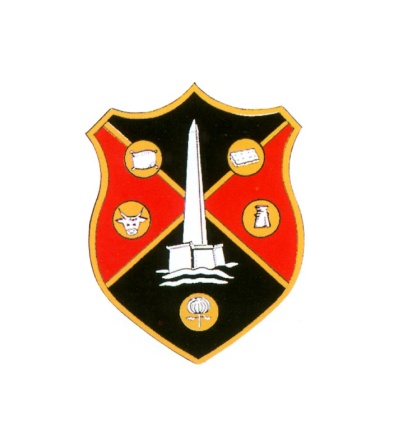 WELLINGTON TOWN COUNCILCOUNCIL PLANNING MEETINGThe PLANNING meeting of Wellington Town Council will be held in the United Reformed Church Hall in Fore Street, Wellington, on Monday 7 January 2019 at 6:15pmAGENDA1. APOLOGIES2. DECLARATION OF INTERESTS3. APPLICATIONS TO BE DETERMINED BY TOWN COUNCIL:(a) Display of 3 No non-illuminated fascia signs, 1 No illuminated fascia sign and 1 No non-illuminated information sign at Unit 5b and 5e Westpark, Chelston, Wellington (43/18/0112/A) (Planning Officer’s report attached recommending conditional approval)4. TO CONSIDER WHAT COMMENTS TO MAKE ON THE FOLLOWING APPLICATIONS THAT WILL BE DETERMINED BY TAUNTON DEANE BOROUGH COUNCIL OR SOMERSET COUNTY COUNCIL:(a) Erection of a single and a two storey extension at 9 Sylvan Road, Wellington (43/18/0117)(b) Application to fell two Prunus trees included in Taunton Deane Borough (Wellington No 1)Tree Preservation Order 1981 at Wellington School (Swains Lane boundary), Wellington (TD206) (43/18/0120/T)(c) Erection of a single storey side and rear extension at Windy Ridge, 6 Pyles Thorne Road, Wellington (43/18/0121)(d) Formation of vehicular and pedestrian access with erection of security fencing, gates and barriers at Station Mills, Station Road, Wellington (43/18/0122)Taunton Deane Borough Council Planning Officer will be in attendance at this meeting. PLEASE NOTE: COPIES OF ALL PLANNING APPLICATIONS TO BE DETERMINED AND CONSIDERED BY THE TOWN COUNCIL WILL BE ON DISPLAY IN THE UNITED REFORMED CHURCH HALL ON THE DAY OF THE MEETINGKathryn Hemensley, Town Clerk31 December 2018